KEMAMPUAN SISWA KELAS X UPW SMK NUSATAMA PADANG DALAM MENGGUNAKAN SHIJISHIJurnal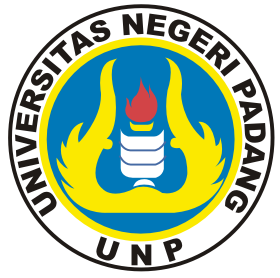 SELVIANA DEWI1301283/13PROGRAM STUDI PENDIDIKAN BAHASA JEPANGJURUSAN BAHASA DAN SASTRA INGGRISFAKULTAS BAHASA DAN SENIUNIVERSITAS NEGERI PADANG2018PERSETUJUAN PEMBIMBING KEMAMPUAN SISWA KELAS X UPW SMK NUSATAMA PADANG DALAM MENGGUNAKAN SHIJISHIJurnalSELVIANA DEWIArtikel ini disusun berdasarkan skripsi Selviana Dewi untuk persyaratan wisuda periode Desember 2018 dan telah diperiksa/disetujui oleh pembimbingPadang,   Oktober 2018Pembimbing I				Pembimbing IIHendri Zalman, S. Hum, M. Pd		Damai Yani, M.HumNIP. 19810408 200604 1 004			NIP. 1984 1121 201504 2 002KEMAMPUAN SISWA KELAS X UPW SMK NUSATAMA PADANG DALAM MENGGUNAKAN SHIJISHI.Selviana Dewi, Hendri Zalman, Damai YaniProgram Studi Pendidikan Bahasa JepangJurusan Bahasa dan Sastra InggrisFakultas Bahasa dan SeniUniversitas Negeri PadangEmail: selvianacip09@gmail.comAbstrak Selviana Dewi. 2018. “Kemampuan Siswa Kelas X Unit Perjalanan Wisata SMK Nusatama Padang dalam Menggunakan Shijishi”. Skripsi. Padang: Program Studi Pendidikan Bahasa Jepang, Jurusan Bahasa dan Sastra Inggris, Fakultas Bahasa dan Seni, Universitas Negeri Padang.Penelitian ini membahas tentang kemampuan shijishi siswa kelas X Unit Perjalanan Wisata SMK Nusatama Padang. Tujuan penelitian ini adalah untuk mengetahui bagaimana kemampuan shijishi siswa kelas X Unit Perjalanan Wisata SMK Nusatama Padang.	Jenis penelitian ini penelitian kuantitatif dengan metode deskriptif. Jumlah populasi 37 orang siswa. Sampel dalam penelitian ini adalah siswa kelas X Unit Perjalanan Wisata SMK Nusatama Padang yang berjumlah 37 orang siswa yang ditntukan dengan menggunakan teknik total sampling. Data penelitian ini skor hasil tes shijishi.	Berdasarkan hasil tes penelitian yang dilaksanakan dapat disimpulkan beberapa hal berikut. Pertama, kemampuan shijishi siswa kelas X Unit Perjalanan Wisata SMK Nusatama Padang dengan nilai rata-rata 52,25. Kedua, dari kedua indikator yang diujikan dapat disimpulkan bahwa kemampuan shijishi siswa kelas X Unit Perjalanan Wisata SMK Nusatama Padang tidak terdapat indikator yang terkuat, karena pada kedua indikator terdapat nilai rata-rata yang hampir sama yaitu pada indikator I (Mengidentifikasi Penggunaan Shijishi Kore, Sore, Are) dengan nilai rata-rata 53,60 dan untuk indikator II (Mengidentifikasi Penggunaan Shijishi Koko, Soko, Asoko) dengan nilai rata-rata 50,90. Ketiga, kemampuan shijishi termasuk dalam golongan klasifikasi kurang.Kata Kunci: Kemampuan, ShijishiABSTRACTSelviana Dewi, 2018. “Student ability class X Unit Tour SMK Nusatama Padang in Using shijishi”Essay. Padang: Japanese Language Study Program, Magoring in English Literature and Language Magor Art and Language University of Negeri Padang. 	This research discusses about shijishi student class X Unit Tour SMK Nusatama Padang , the purpose of this research is to know about students skill of shijishi student class X Unit Tour SMK Nusatama Padang.	Type of this research is quantitative research, using descriptive method. The population is 37 people. Sample in this reserch is students class X Unit Tour SMK Nusatama Padang which amout 37 people. Whith is dertemined by using the total sampling technique. Data of this research is shijishi test score.	Based and the result of the research test can be concluded some of things that is. First, students shijishi ability class X Unit Tour SMK Nusatama Padang with an average value 52,25. Second, from of the indicators that have tested can be concluded that the students shijishi ability class X Unit Tour SMK Nusatama Padang. There is no stongest indicator , because on both of indicators. There are average value which is almost some that is on indicator I (identity the using of shijishi kore, sore, are) which average value 53,60, and for second indicator (identity the using of shijishi koko, soko, asoko) which average value 50,90. Third, shijishi ability included in class less classification.Keywords: Ability, ShijishiPENDAHULUANBahasa merupakan alat komunikasi yang sangat penting dalam kehidupan manusia, karena dengan bahasa, manusia dapat berinteraksi untuk menyampaikan gagasan, pikiran kepada orang lain.Sejalan dengan itu, Kridalaksana (2008:24) menyatakan bahwa bahasa adalah sistem lambang bunyi yang dipergunakan olehpara anggota suatu masyarakat untuk bekerjasama, berinteraksi, dan mengidentifikasikan diri. Oleh sebab itu, untuk bisa berkomunikasi seseorang dituntut untuk terampil berbahasa.Menurut Tarigan (2008:2) ada empat keterampilan dalam berbahasa yaitu, menulis, membaca, berbicara, dan menyimak. Keempat keterampilan tersebut harus dikuasai oleh semua pembelajar bahasa termasuk bahasa asing.Istiqomah (2015:2) mengatakan bahwa bahasa Jepang termasuk bahasa yang memiliki bentuk bahasa yang berbeda dengan bahasa asing lainnya. Bentuk bahasa tersebut dapat diamati dari huruf, tata bahasa dan ragam bahasa yang digunakan. Dilihat dari bentuk huruf, hurufJepang berbeda dengan huruf Indonesia, bahasa Jepang menggunakan huruf hiragana, katakana, kanji, dan romaji.Keempat huruf tersebut digunakan secara bersamaan yang menyebabkan bahasa Jepang sulit dikuasai. Berbeda dengan huruf Indonesia yang hanya menggunakan huruf latin saja. Susunan kalimat bahasa Jepang menggunakan pola SOP (Subjek, Objek, Predikat), sedangkan bahasa Indonesia menggunakan pola SPO (Subjek, Predikat, Objek). Begitu juga dengan struktur frasa bahasa Jepangberpola MD (Menerangkan Diterangkan) sedangkan bahasa Indonesia berpola DM (Diterangkan Menerangkan). Oleh karena itu, tidak menutup kemungkinan pembelajar mengalami kesulitan dalam mempelajari bahasa Jepang. Senada dengan itu, Sudjianto (2009:14) mengatakan bahasa Jepang memiliki karakteristik tertentu yang dapat kita amati dari huruf, kosakata, sistem pengucapan, gramatika, dan ragam bahasanya.Karakterisitik bahasa Jepang lainnya juga terdapat pada goi. Goi adalahkosakata dalam bahasa Jepang. Salah satu bentuk kosakata dalam bahasa Jepang adalah adalah shijishi. Shijishi dalam bahasa Indonesia disebut kata tunjuk. Kata tunjuk dalam bahasa Indonesia terdiri dari dua macam,yaitu untuk menunjuk tempat (disana, disini, dan disitu), serta untuk menunjuk selain tempat (ini, dan itu). Dalam bahasa Jepang, penggunaanshijiishi lebih spesifik dibandingkan bahasa Indonesia.Dalam bahasa Jepang, shijiishi yang digunakan untuk benda, orang, arah, dan tempat berbeda-beda sehingga sulit untuk menggunakannya.Menurut Muchlis (2008:9), shijishi untuk benda, yaitu kore, sore, are dan shijishi untuk tempat koko, soko, asoko.Menurut Hirota dalam Andreany (2014:1),shijishi“kore, sore,are” digunakan untuk menunjukkan objek. Selain shijishitersebut, ada pula shijishiyang digunakan untuk menunjukkan suatu tempat yaitu kata tunjuk “koko, soko, asoko”. Senada dengan itu, Isao(2000:6 dan 9) mengatakan kore, sore, are dapat digunakan untuk menunjuk benda. Dan koko, soko, asoko digunakan untuk mewakili kata tunjuk tempat.Penelitian tentang shijishi pernah dilakukan oleh Serli (2015) yang berjudul “Kemampuan Siswa Kelas XI SMA Negeri Wonoayu Tahun Ajaran 2013-2014 dalam Memahami Kata Tunjuk Bahasa Jepang (Shijishi)”. Hasil penelitian tersebut dapat disimpukan bahwa responden kurang memahami kore, sore, are dan kono, sono, ano. Kemampuan rata-rata siswa sebesar 42, 84 pada soal kore, 44 pada soal sore, 47,33 pada soal are, 40, 76 pada soal kono, 42, 61 pada soal sono, 36,76 pada soal ano dan berdasarkan klarifikasi kemampuan termasuk dalam kelompok kurang. Sedangkan untuk kesulitan siswa ialah tidak dapat hafal kosakata dalam bahasa Jepang dan tidak hafal kata tunjuk bahasa Jepang.Berdasarkan wawancara dengan Tari (guru bahasa Jepang di SMK Nusatama Padang), mengatakan bahwasiswa masih banyak yang ragu dalam menggunakan shijishi, dan ragu dalam membedakan shijishi berdasarkan objek dan berdasarkan keberadaan benda atau tempat yang ditunjuk. Selain itu,karena banyaknya bentuk shijishi dalam bahasa Jepang sehingga siswa masih banyak yang salah dalam menempatkan shijishi tersebut. Tidak hanya itu, ketidaktahuan siswa terhadap arti dari kosakata juga menjadi penyebab sulitnya siswa dalam menggunakan shijishi. Di SMK Nusatama juga tidak ditemukan nilai autentik tentang shijishi berupa dokumentasi tersebut, sehingga siswa sulit untuk mempelajari dan memahaminya, terutama pada siswa jurusan Unit Perjalanan Wisata. Yang dimaksud dokumentasi dalam hal ini yaitu berupa data, karena tidak ada data khusus yang didapatkan berupa kemampuan shijishi siswa kelas X SMK Nusatama Padang. Senada dengan itu, Serli (2015:2) mengatakan bahwa, banyaknya kata tunjuk dalam bahasa Jepang semakin membuat siswa sulit untuk memahami dan menggunakannya secara tepat sesuai dengan penempatannya masing-masing. METODE PENELITIANJenis penelitian ini adalah penelitian kuantitatif. Metode yang digunakan adalah deskriptif. Populasi dalam penelitian ini adalah siswa kelas X Unit Perjalanan Wisata SMK Nusatama Padang. Siswa tersebut berjumlah 37 orang. Teknik pengambilan sampel yang digunakan dalam penelitian ini adalah total sampling. Dari populasi tersebut diambil semua siswa sebagai sampel.Adapun instrumen yang digunakan dalam penelitian ini adalah tes. Tes yang dilakukan menggunakan ts objektif pilihan ganda. Tes divalidasi menggunakan analisis butir soal dan didapatkan hasilnya yaitu 24 soal dinyatakan valid dan layak untuk digunakan. Pengujian reabilitas dalam penelitian ini menggunakan KR-20 dan didapatkan rhitung0,98 sehingga instrumen dinyatakan reliabel.Adapun prosedur penelitian dalam penelitian ini sebagai berikut. Pertama, tahap persiapan yang meliputi observasi langsung, studi pustaka, menulis instrumen berupa tes, menentukan kelas, mempersiapkan surat izin penelitian dan menentukan jadwal penelitian.Kedua, tahap pelaksanaan yang meliputi memberikan penjelasan mengenai tata cara pelaksanaan tes shijishi, membagikan soal tes shijishi, memberikan kesempatan siswa bertanya mengenai soal tes shijishi, siswa mengerjakan tes berdasarkan rentang waktu yang telash ditetapkan. Ketiga, melakukan pemeriksaan hasil tes, memberikan skor, mengubah skor menjadi nilai, dan mendeskripsikan tingkat kemampuan siswa dalam shijishi.Selanjutnya adalah teknik pengumpulan data. Setelah data terkumpul, kemudian dilakukan analisis data. Langkah-langkah yang dilakukan dalam menganalisis data yaitu sebagai berikut. Pertama, mengelompokkan nilai berdasarkan indikator. Kedua, menganalis data perindikator dengan melakukan sebaran nilai. Ketiga, mengklasifikasikan kemampuan shijishi dengan konversi nilai ke sistem penilaian SMK Nusatama Padang. Keempat, pembahasan temuan. Kelima, menarik kesimpulan.HASIL DAN PEMBAHASANTemuan PenelitianData dalam penelitian ini adalah tes kemampuan shijishi siswa kelas X Unit Perjalanan Wisata SMK Nusatama Padang yang berjumlah 37 orang. Data penelitian ini diperoleh dengan membrikan tes yang dilaksanakan pada Jumat, 26 Oktober 2018. Penelitian ini dilaksanakan oleh siswa kelas X Unit Perjalanan Wisata SMK Nusatama. Tes yang diberikan berjumlah 24 butir soal. Tes kemampuan shijishi berupa tes objektif pilihan ganda. Soal tes yang diberikan berjumlah 24 butir soal. Soal yang diujikan meliputi 2 indikator yaitu: (1) mampu mengidentifikasi penggunaan shijishi kore, sore, are, (2) mampu mengidentifikasi pnggunaan koko, soko, asoko. Temuan penelitian kemampuan shijishi siswa kelas X Unit Perjalanan Wisata SMK Nusatama Padang adalah sebagai berikut.Nilai Kemampuan Shijishi secara UmumBerdasarkan Tabel diatas, nilai yang diperoleh dari 37 orang siswa kelas X Unit perjalanan Wisata SMK Nusatama Padang adalah 1933,3 dengan nilai rata-rata 52,25. Diketahui bahwa perolehan nilai tertinggi yang diperoleh siswa adalah 83. Sementara perolehan nilai terndah yang diperoleh siswa adalah 17.Sedangkan untuk nilai rata-rata perindikator. Pertama, kemampuan penggunaan shijishi siswa kelas X Unit Perjalanan Wisata SMK Nusatama Padang untuk indikator mengidentifikasi penggunaan shijishi kore, sore, are dengan nilai rata-rata 53,60. Kedua,untuk indikator mngidentifikasi penggunaan shijishi koko, soko, asoko dengan nilai rata-rata 50,90.PembahasanBerdasarkan hasil temuan penelitian pada kemampuan shijishi siswa kelas X Unit Perjalanan Wisata SMK Nusatama Padanguntuk indikator menidentifikasi penggunaan shijishi kore, sore, are dengan nilai rata-rata 53,60. Kedua, untuk indikator mengidentifikasi penggunaan shijishi koko, soko, asoko dengan nilai rata-rata 50,90. Dari kedua indikator yang telah diujikan, tidak terdapat indikator yang terkuat, karena pada kedua indikator terdapat nilai rata-rata yang hampir samaPENUTUPKesimpulanBerdasarkan deskrpsi data,  analisis data, dan pembahasan mengenai kemampuan shijishi, secara khusus dapat disimpulkan hal sebagai berikut.Pertama, kemampuan shijishi siswa kelas X Unit Perjalanan Wisata SMK Nusatama Padang dengan nilai rata-rata 52,25.Kedua, dari kedua indikator tidak terdapat indikator yang terkuat, karena nilai kedua indikator hampir sama yaitu pada indikator mengidentifikasi penggunaan shijishi kore, sore, are dengan nilai rata-rata 53,60 dan inikator kedua, mengidentifikasi penggunaan shijishi koko, soko, asoko dengan nilai rata-rata 50,90.Saran Berdasarkan kesimpulan yang diperoleh dari hasil penelitian, maka penulis mengemukakan beberapa saran, yaitu sebagai berikut.Diharapkan dengan adanya penelitian ini, pengajar dapat lebih banyak memberikan latihan pada (shijishi koko, soko, asoko) kepada siswa. Karena dalam penelitian ini nilai shijishi koko, soko, asoko lebih rendah dibandingkan shijishi kore, sore, are.Kepada peneliti selanjutnya, disarankan untuk menggunakan metode eksperimen, karena dengan menggunakan metode dapat menggunakan media pembelajaran sebagai alat untuk membuat pembelajaran lebih menarik. DAFTAR PUSTAKAAbdurrahman dan Ellya Ratna. 2003. Evaluasi Pembelajaran Bahasa Indonesia. 	Buku Ajar. Padang: Jurusan Bahasa dan Sastra Indonesia FBSS UNP.Andreany, Meirina. 2013. “Analisis Pembelajar Bahasa Jepang UPI Terhadap 	Kata Tunjuk Kore, Sore, Are”.Jurnal. UPI.Antara. 2016. “Jumlah orang Indonesia belajar bahasa Jepang terbanyak kedua 	dunia”. http://m.republika.co.id, diakses 13 September 2018.Arikunto, Suharsimi. 2002. Prosedur Penelitian. Jakarta: PT. Rineka Cipta._______, Suharsimi. 2013. Dasar-dasar Evaluasi Pendidikan. Jakarta: Bumi 	Aksara.Arifin, Zainal. 2012. Penelitian Pendidikan. Bandung: PT. Remaja Rosdakarya.Djiwandono, Soenardi. 2008. Tes Bahasa Pegangan Bagi Pengajar Bahasa. Jakarta: PT Indeks.Hasan, M. Iqbal. 2002. Pokok-Pokok Materi Statistik 1 (Statistik Deskriptif), 	Jakarta: PT. Bumi Aksara.Isao, Iori, dkk. 2000. Nihongo Bunpou Handobukku. Japan: 3A Corporation. Istiqomah, dkk. 2015. “Analisis Kesulitan Belajar Bahasa Jepang Siswa SMK Bagimu Negeriku Semarang”.Jurnal. UNNESJonathan, Chiba Tadaaki. 2013.Japanese Grammer Pool. Malang. Linguistic Pool 	Media.Nogroho, Rahadiyan. 2014. “Fungsi Teido No Fukushi Konnani, Sonnani, Annani	dalamKalimatBahasaJepang ”.Jurnal.  Universitas Padjajaran.Pora, Muchlis V. 2008. Nihongo no Tekisuto. Jakarta: Kesaint Blanc.Sarah, Ismi. 2017. “Cerita Rakyat Ushiwakamaru dan Shoujouji no Tanukibayashi”. Jurnal. 	Universitas Diponegoro.Sari, Serli Novita. 2015. “Kemampuan Siswa Kelas XI SMA Negeri 1 Wonoayu 	Tahun Ajaran 2013-2014 dalam Memahami Kata Tunjuk Bahasa Jepang”.	Jurmal.Universitas Brawijaya.Sudjianto, Ahmad Dahidi. 2009. Pengantar Linguistik Bahasa Jepang. Jakarta: 	Kesaint Blank.Sugiyono. 2009. Metode Penelitian Pendidikan. Bandung: Alfabeta.________, 2013. Metode Penelitian Pendidikan Pendekatan Kuantitatif Kualitatif 	dan R & D. Bandung: Alfabeta.________, 2016. Metode Penelitian Pendidikan. Bandung: Alfabeta.Sutedi, Dedi. 2009. Penelitian Pendidikan Bahasa Jepang. Bandung: UPI Press._________2011. Penelitian Pendidikan Bahasa Jepang. Bandung: UPI Press.Winingsih, Irma. 2012. “Penggunaan Shijishi Ko-So-A Pada Wawancara Bahasa 	Jepang”. Jurnal. UNDIP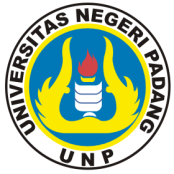 Journal of Japanese Language Teaching Volume 1 No ...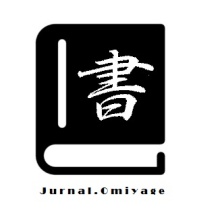 OmiyageJurnal Bahasa dan Pembelajaran Bahasa Jepang  Online ISSN 2613-9022Published by JapaneseLanguage Teaching Study Program ofFBS Universitas Negeri Padangavailable at http://omiyage.ppj.unp.ac.id/index.php/omiyage/indexNilai Tertinggi83Nilai Terendah17Rata-Rata52,25Jumlah1933,3Standar Deviasi15,76